ลานกิจกรรมเพื่อการเรียนรู้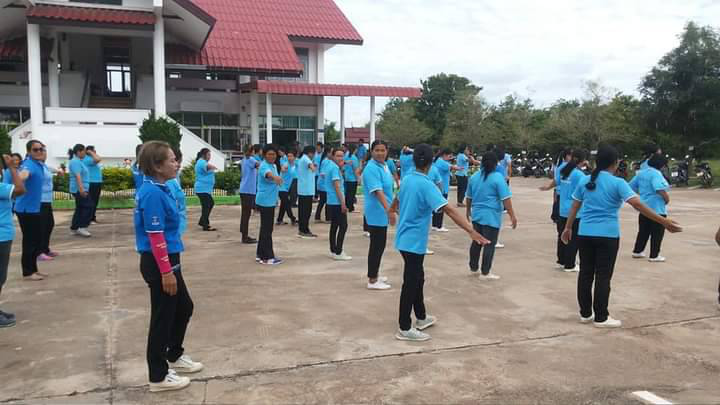 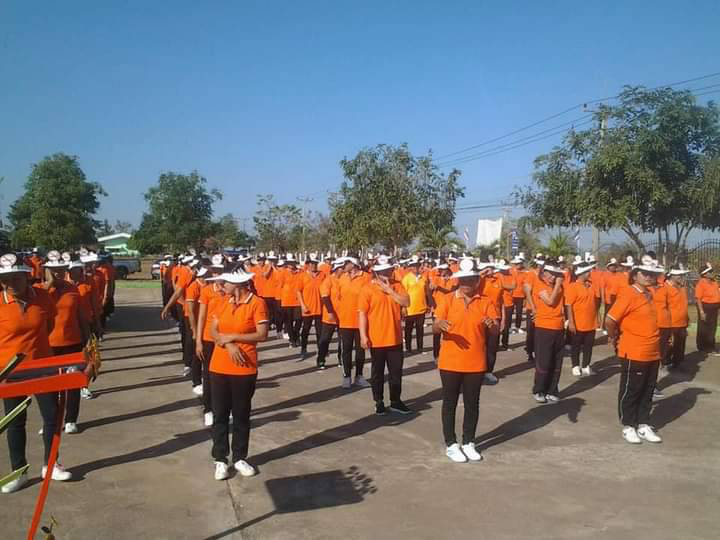 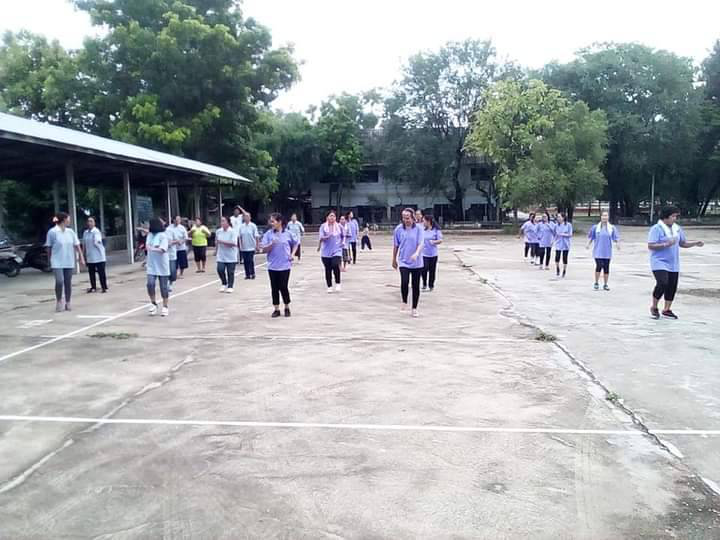 